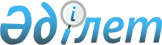 Об утверждении схемы пастбищеоборотов на основании геоботанического обследования пастбищ по Каратобинскому районуПостановление акимата Каратобинского района Западно-Казахстанской области от 7 ноября 2018 года № 134. Зарегистрировано Департаментом юстиции Западно-Казахстанской области 8 ноября 2018 года № 5397
      В соответствии с Земельным Кодексом Республики Казахстан от 20 июня 2003 года, Законами Республики Казахстан от 23 января 2001 года "О местном государственном управлении и самоуправлении в Республике Казахстан", от 20 февраля 2017 года "О пастбищах", акимат Каратобинского района ПОСТАНОВЛЯЕТ:
      1. Утвердить схему пастбищеоборотов на основании геоботанического обследования пастбищ по Каратобинскому району согласно приложению к настоящему постановлению.
      2. Руководителю аппарата акима района (Н.Тогызбаев) обеспечить государственную регистрацию данного постановления в органах юстиции, его официальное опубликование в Эталонном контрольном банке нормативных правовых актов Республики Казахстан.
      3. Контроль за исполнением настоящего постановления возложить на заместителя акима района Р.Имангалиева.
      4. Настоящее постановление вводится в действие со дня первого официального опубликования. Схема пастбищеоборотов на основании геоботанического обследования пастбищ по Каратобинскому району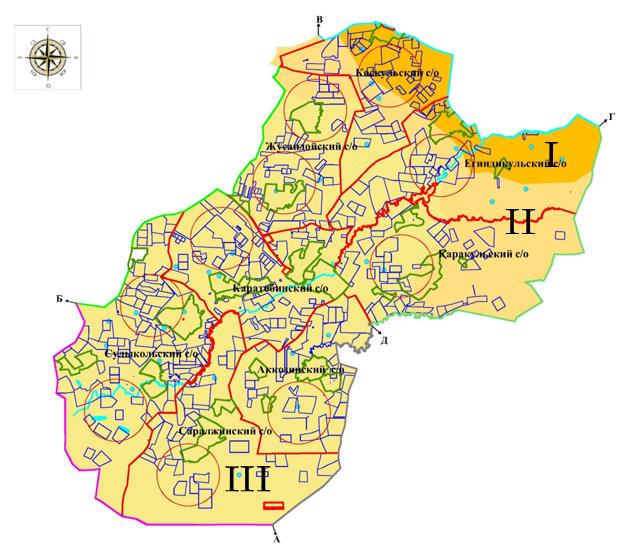 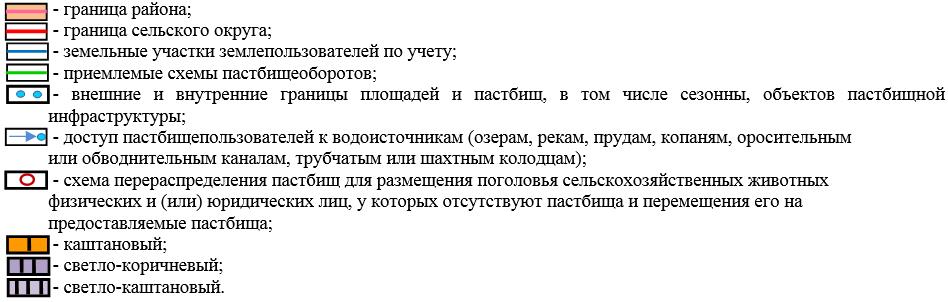 
      Примечание: расшифровка аббревиатуры:
      с/о – сельский округ.
					© 2012. РГП на ПХВ «Институт законодательства и правовой информации Республики Казахстан» Министерства юстиции Республики Казахстан
				
      Аким района

Ж.Асантаев
Приложение к постановлению
акимата Каратобинского района
от 7 ноября 2018 года № 134